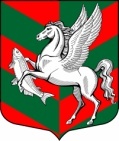 Администрация муниципального образованияСуховское сельское поселениеКировского муниципального района Ленинградской областиП О С Т А Н О В Л Е Н И Еот 21 апреля 2021 года № 51Об утверждении порядка личного приема граждан в администрации муниципального образованияСуховское сельское поселение Кировского муниципального района Ленинградской областиВ соответствии с Федеральными законами от 06.10.2003 № 131-ФЗ «Об общих принципах организации местного самоуправления в Российской Федерации», от 2 мая 2006 года № 59-ФЗ «О порядке рассмотрения обращений граждан Российской Федерации», а также Уставом муниципального образования Суховское сельское поселение:1. Утвердить порядок личного приема граждан в администрации муниципального образования Суховское сельское поселение Кировского муниципального образования Ленинградской области, согласно приложению.2.  Настоящее постановление вступает в силу после его официального опубликования (обнародования) в газете «Ладога» и размещения на сайте администрации по адресу: суховское.рф.Глава администрации                                                                   О.В.БарминаПриложение к постановлению администрацииот 21.04.2021 г. № 51Порядок личного приема граждан в администрации муниципального образования Суховское сельское поселение Кировского муниципального района Ленинградской области 1. Настоящий Порядок регулирует правоотношения, связанные с реализацией гражданином Российской Федерации (далее - гражданин) права на обращение в администрацию муниципального образования Суховское сельское поселение Кировского муниципального района Ленинградской области (далее - администрация), закрепленного за ним законодательством Российской Федерации.2. Личный прием граждан осуществляется в здании администрации по адресу: д.Сухое д.32, Кировского района Ленинградской области  по предварительной записи.3. Личный прием граждан в администрации проводится:- глава муниципального образования, исполняющий полномочия главы администрации каждый второй и четвертый вторник с 14.00  до 16.00 ч.;В случае если указанные дни являются предпраздничными днями или нерабочими праздничными днями, личный прием граждан соответствующими работниками проводится во второй рабочий день, следующий за нерабочим праздничным днем.По решению должностного лица, осуществляющего прием граждан, к участию в его проведении могут привлекаться иные специалисты администрации в соответствии с профилем рассматриваемого вопроса, поступившего от гражданина.4. Информация о месте приема, установленных для приема днях и часах и о порядке осуществления предварительной записи на личный прием размещается на официальном сайте администрации в информационно-телекоммуникационной сети «Интернет» суховское.рф.5. Организацию ведения личного приема граждан в администрации осуществляет ведущий специалист (далее - ответственное лицо), который:1) ведет предварительную запись граждан на личный прием в администрацию;2) в день поступления обращения гражданина о записи на личный прием фиксирует данное обращение в журнале личного приема граждан по форме согласно Приложению 3 к настоящему Порядку, формирует карточку личного приема гражданина по форме согласно Приложению 2 к настоящему Порядку и предлагает гражданину представить до проведения личного приема документы и материалы, обосновывающие или поясняющие суть обращения;3) не позднее чем через один рабочий день со дня поступления обращения гражданина о записи на личный прием доводит оформленную карточку личного приема гражданина до главы администрации, который принимает решение о дате и времени проведения им личного приема в соответствии с пунктом 3 настоящего Порядка или поручает проведение личного приема заместителю главы администрации, или иным должностным лицам, уполномоченным на проведение личного приема граждан;4) в случае поручения главой администрации проведения личного приема гражданина уполномоченному лицу согласовывает с данным лицом дату и время проведения им личного приема в соответствии с 3 настоящего Порядка;5) доводит информацию о согласованных дате и времени личного приема до гражданина, вносит информацию о дате приема в журнал личного приема граждан и в карточку личного приема гражданина;6) передает карточку личного приема гражданина, документы и материалы, обосновывающие или поясняющие суть обращения гражданина (в случае их представления гражданином), должностному лицу администрации, осуществляющему личный прием гражданина;7) осуществляет систематизацию и учет документов, образующихся при проведении личного приема граждан в администрации.6. Обращение граждан о записи на личный прием осуществляется посредством:- направления на электронный почтовый адрес администрации suxovskoesp@ya.ru;- телефонной связи, по номеру телефона 8136253348;- личного посещения администрации.При записи на личный прием гражданами предоставляется следующая информация:- фамилия, имя, отчество лица обратившегося в орган местного самоуправления в целях личного приема;- суть обращения в администрацию;контактные данные гражданина.7. Запись на личный прием граждан в администрации осуществляется не позднее, чем за 3 дня до даты очередного приема. 8. Информация об обращении гражданина и материалы (при наличии), представленные гражданином в ходе предварительной записи на личный прием, не позднее рабочего дня, следующего за днем осуществления предварительной записи гражданина на личный прием, передаются ответственным лицом должностному лицу.9. Личный прием граждан осуществляется в порядке очередности согласно предварительной записи при предъявлении документа, удостоверяющего личность. Отдельные категории граждан в случаях, предусмотренных законодательством Российской Федерации, пользуются правом на личный прием в первоочередном порядке.10. До начала проведения личного приема ответственное лицо обеспечивает получение от гражданина письменного согласия на обработку персональных данных (приложение 1 к настоящему Порядку).11. В отношении каждого гражданина, принятого на личном приеме, заполняется карточка личного приема гражданина (приложение 2 к настоящему Порядку). Краткое содержание ответа гражданину во время личного приема заносится должностным лицом, осуществляющим личный прием, в карточку личного приема гражданина, после чего карточка подписывается должностным лицом, осуществляющим личный прием, и гражданином.12. По окончании личного приема должностное лицо администрации доводит до сведения гражданина итоги решения вопроса, с которым обратился гражданин, в том числе в случае необходимости о направлении его обращения на рассмотрение и принятие в дальнейшем мер по обращению.13.Должностное лицо, осуществившее личный прием гражданина, не позднее одного рабочего дня, следующего за днем приема, возвращает ведущему спецмалисту  карточку личного приема гражданина, а также иные документы и материалы, которые были ему переданы в связи с проведением приема.14. Учет граждан, обратившихся на личный прием, ведется путем внесения соответствующих сведений в журнал учета личного приема граждан в администрации (приложение 3 к настоящему Порядку).Приложение 1 к Порядку СОГЛАСИЕна обработку персональных данных«__» _______________ 20__ г.Я, ________________________________________________________________,фамилия, имя, отчество (при наличии)зарегистрированный(ая) по адресу: ________________________________________,паспорт: серия ____ № _____ выдан _____________, _________________________(дата выдачи)	 		(кем выдан)______________________________________________________________________даю согласие ___________________________________________________________,(наименование или фамилия, имя, отчество оператора,получающего согласие субъекта персональных данных)по адресу: ___________________________________________________________________________________________________________________________________,на обработку (любое действие (операцию) или совокупность действий (операций), совершаемых с использованием средств автоматизации или без использования таких средств, с персональными данными, включая сбор, запись, систематизацию, накопление, хранение, уточнение (обновление, изменение), извлечение, использование, передачу (распространение, предоставление, доступ), обезличивание, блокирование, удаление, уничтожение) моих персональных данных, содержащихся в карточке личного приема граждан в _____________________ (наименование органа местного самоуправления в соответствии с уставом муниципального образования), на ____________.(срок, в течениекоторого действует согласие)___________________ _____________________________________(подпись) 				 (фамилия, имя, отчество (при наличии)__________________(дата)Приложение 3к ПорядкуКАРТОЧКАличного приема граждан в администрации муниципального образования ____________________ Регистрационный номер ______________Дата «__» _______________ 20__ г.Фамилия, имя, отчество (наименование организации, представителя):__________________________________________________________________________________________________________________________________________Место жительства:__________________________________________________________________________________________________________________________________________Номер телефона:_____________________________________________________________________Почтовый адрес для направления ответа на обращение:__________________________________________________________________________________________________________________________________________Краткое содержание обращения:___________________________________________________________________________________________________________________________________________________________________________________________________________________________________________________________________________________Фамилия, инициалы должностного лица, ведущего прием:____________________________________________________________________________________________________________________________________________Результат рассмотрения обращения:__________________________________________________________________________________________________________________________________________Ответственное лицо________________ _____________________(Подпись)		 (Расшифровка подписи)Гражданин________________ _____________________(Подпись)		 (Расшифровка подписи)Приложение 2 к ПорядкуЖурнал учета личного приема граждан в администрации муниципального образования Суховское сельское поселение№ п/пДата приемаФ.И.О., адрес места жительства гражданинаКраткое содержание обращенияФ.И.О. и должность принимающего должностного лица (специалиста) Результат рассмотрения обращенияПримечание123456712…